Administrator (Finance)Unsworth Primary SchoolApplication Pack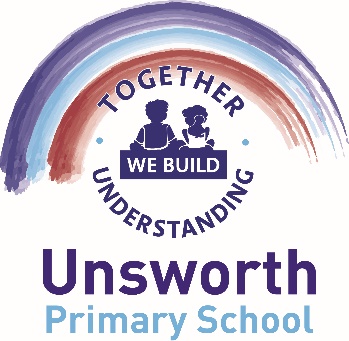 CONTENTSAbout Unsworth Primary SchoolAt Unsworth Primary School we pride ourselves on providing children with a happy and stimulating environment in which they can learn, develop and achieve.Our committed staff team work hard to encourage the children to enjoy learning, achieve their best, behave well, support each other and grow in confidence to become outstanding citizens. We are committed to providing a warm and supportive ethos where staff, children and parents work together to ensure all feel happy, safe and cared for. We believe that each child has their own unique qualities and we take care to bring out these gifts and talents, to nurture them and celebrate them together, valuing the contribution each child makes to our community.At Unsworth Primary School we have 5 core values that were chosen by all of our community. These values are weaved throughout all that we do.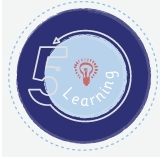 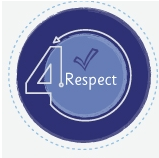 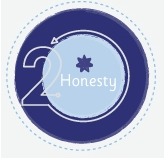 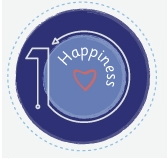 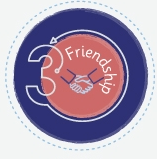 Unsworth Primary School Mission Statement and School AimsOur school community is committed to providing a safe, secure and stimulating learning environment where personal achievement and respect for the individual is valued. Together we build an understanding of one another and look to develop the self-esteem of every child.Our School Aims:To Create a happy and caring school for all our childrenTo provide a welcome for parents, governors and members of the wider communityCelebrate the individual contribution of every childHelp each child to develop confidence in themselves and respect for othersDeliver a broad, balanced and differentiated curriculum that is accessible to all our childrenEncourage all members of the school community to be fully committed and involved in the life of the schoolDevelop positive learning partnerships between home and schoolHave high expectations of every child enabling them to reach their full potentialCreate a lively and stimulating learning environmentCommunicate out Mission Statement and aims to all members of our school communityJob DescriptionAdministrator (Finance)Normal place of work: 	Unsworth, although you may be required to work at any other school in the TrustResponsible to: 	School Business Manager and will work closely with the Trust Finance Manager Hours of work: 	37 hours per week, term time + 10 daysSalary: 	Grade 7, (7-11 SCP) Special Conditions of ServiceAnnual leave must be taken in school closure periodsAttendance at evening meetings may be requiredBe prepared to offer flexibility in hoursJob PurposeProvide a comprehensive day to day support on all financial accounting practices in conjunction with the Finance ManagerTo adhere to the trust financial procedures manual and Academies Financial Handbook (AFH)Provide an efficient, responsive, and high-quality administrative service to the schoolKEY RESPONSIBILITIESFinancial AdministrationOversee the day-to-day financial administration needs of the finance functionMaintain internal controls and procedures to ensure accuracy and completeness of accounting records and systemsProcess invoices for payment ensuring that purchase orders and delivery notes matchResponsible for the receipt, safekeeping and banking of all monies received by the schoolMonitor use of the school credit cards and prepare monthly statement reconciliationsProcess reprographics rechargesAssist with finances and administration for extended services and school lettingsRaise sale invoices in a timely mannerMonitor creditor and debtor accounts Respond to financial queries, identifying and correcting financial discrepancies and resolve financial disputes in a timely mannerOrganise rates refund through DfE sign inComply with the Academies financial handbook and financial regulatorsAssist with year end and annual audit processes Manage the school Parent Pay system, ensuring all parent accounts are activated and end of year procedures are followedManage the before and after school income Manage income from milk and fruit sales To monitor arrears, reporting any concerns to the CFOKeep up to date the school asset register Liaise with budget holders over curriculum capitation allocations   Administration DutiesComplete any requests for documents that need binding or laminating so that they are finished promptly and in the most appropriate mannerTo undertake typing / word processing of correspondence, standard letters, reports, publications and other documents as requiredProvide cover for other administrative colleagues when requiredProvide admin support to SLT and school staff as requiredMaintain the office stationery supply and re-order items as requiredAssist with reception duties and welcoming visitors to the school, ensuring signing in procedures are followed, receiving and prioritising incoming telephone calls, dealing with them appropriately including accurately recording messages as requiredLiaise with staff, governors, pupils, parents and outside agencies as and when required  Maintain aspects of the school Management Information system Order security passes, staff ID badges and monitor key entry cardsTo ensure all FSM and pupil premium information is correct on Integris and Parent Pay and any changes are updatedTo use CPOMS to record any safeguarding incidents or information to the safeguarding teamEducational VisitsIn consultation with the Head teacher update and review the school Educational Visits policies and proceduresMaintain the school Evolve system, inputting all educational visits and liaise with staff on Risk AssessmentsBook all transport for trips and annually update associated Risk Assessments in consultation with the Head teacherManage trip permissions, food choices and trip information through Parent Pay and Parent HubPTAPut together the annual Calendar of EventsOrganise termly PTA meetings in liaison with the Chair of the PTA and take minutes at the meetingsLiaise with the PTA Treasurer and meet monthly with the Head teacher to look at the PTA accountsManage all PTA letters and correspondence through Parent Hub in liaison with the Chair of the PTA and Head teacherTake a strategic role in planning and putting events togetherOtherTo be aware of and comply with policies and procedures relating to child protection, safeguarding, health and safety, security, confidentiality and data protection, reporting all concerns to an appropriate person as soon as they ariseTo be committed to the principles of on-going professional development and to undertake appropriate training as requiredFollow school ethos and values of learning, respect, friendship, honesty and happinessTo undertake any other duties and responsibilities commensurate to the gradePerson SpecificationEducational and Training Relevant Experience Skills, Abilities and Attributes About Unsworth Primary SchoolUnsworth Primary School Mission Statement and School AimsJob DescriptionPerson SpecificationJob Description Prepared by:K. BloomfieldSigned:Date:Agreed Correct by Post- Holder:Signed:Date:Agreed Correct by CEO of Oak LP:E. ParkinsonSigned:Date:CriteriaEssential/DesirableEvidenced In1.1GCSE Maths and English at Grades C or above (or equivalent)EApplication1.2ICT Qualification EApplication CriteriaEssential/DesirableEvidenced In2.1Experience of working within Administration EApplicationInterviewReference 2.2Experience of working within an office environment EApplicationInterviewReference 2.3Experience of working within a team EApplicationInterviewReference 2.4Customer Service Experience (internal or external customers) ECriteriaEssential/DesirableEvidenced In3.1Ability to communicate verbally and in writing effectively and confidentially with persons at all levelsEApplicationInterviewReference 3.2Ability to deliver a high standard of customer service EApplicationInterviewReference 3.3Ability to deal with situations under pressure in a tactful, calm and confident manner EApplicationInterviewReference 3.4Possesses good numeracy and literacy skillsEApplicationInterviewReference3.5Ability to work collaboratively and independently  EApplicationInterviewReference3.6Excellent time management skills with the ability to plan and prioritise own workload to meet deadlinesEApplicationInterviewReference3.7Commitment to continuing professional developmentEApplicationInterviewReference3.9Demonstrate the ability to operate various software packages i.e. Microsoft Word and Excel EApplicationInterviewReference 